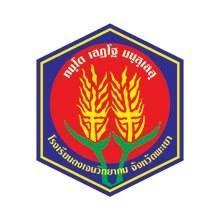 แผนพัฒนางานรายบุคคล(Individual Development Plan : ID Plan)ภาคเรียนที่ 1 ปีการศึกษา 2561นาง/นาย		ตำแหน่ง กลุ่มสาระการเรียนรู้		โรงเรียนดงเจนวิทยาคม  อำเภอภูกามยาว  จังหวัดพะเยาสำนักงานเขตพื้นที่การศึกษามัธยมศึกษา  เขต  36สำนักงานคณะกรรมการการศึกษาขั้นพื้นฐานคำนำตามที่ ก.ค.ศ.ได้กำหนดหลักเกณฑ์และวิธีการพัฒนาตนเองและวิชาชีพครู (ว22/2560) เมื่อวันที่ 5 กรกฎาคม 2560 ข้อ 1. ข้าราชการครูและบุคลากรทางการศึกษา ต้องได้รับการพัฒนาอย่างต่อเนื่องทุกปี โดยให้ประเมินตนเองตามแบบ ที่ ก.ค.ศ. กำหนด พร้อมทั้งจัด ทำแผนการพัฒนาตนเองเป็นรายปี ตามแบบที่ส่วนราชการกำหนด และเข้ารับการพัฒนาตามแผนอย่างเป็นระบบ และต่อเนื่อง ฉะนั้น ก่อนจะเลือกหลักสูตรคูปอง ครูจะต้องประเมินตนเอง จัดทำแผนพัฒนาตนเอง เพื่อให้ผู้บริหารอนุมัติหลักสูตร ตาม ID Plan สำนักงานคณะกรรมการการศึกษาขั้นพื้นฐาน ได้ดำเนินการโครงการพัฒนาครูแบบครบวงจร ตามนโยบายกระทรวงศึกษาธิการในการปฏิรูประบบการพัฒนาครู เพื่อตอบสนองต่อการพัฒนาทรัพยากรบุคคลอย่างมีระบบ และมีประสิทธิภาพสูงสุด สอดคล้องกับยุทธศาสตร์ชาติระยะ 20 ปี (พ.ศ. 2560 – 2579) ซึ่งรัฐมนตรีว่าการกระทรวงศึกษาธิการ (นพ.ธีระเกียรติ เจริญเศรษฐศิลป์) มีนโยบายพัฒนาครูเพื่อเชื่อมโยงกับวิทยฐานะ โดยจัดสรรงบประมาณให้ข้าราชการครู คนละ 10,000 บาทต่อไป สำหรับการอบรมพัฒนาตนเองในหลักสูตรที่สถาบันคุรุพัฒนารับรองและ สพฐ.คัดเลือกหลักสูตรการพัฒนา  สำหรับปีงบประมาณ 2561 นี้ กำหนดการเริ่มให้ครูแสดงความต้องการพัฒนาตนเองในหลักสูตรที่สอดคล้องกับแผนพัฒนาตนเอง (ID Plan) ในระหว่างวันที่ 25 เมษายน – 2 พฤษภาคม 2561  และเริ่มเข้ารับการอบรมตั้งแต่วันที่ 30 มิถุนายน – 16 กันยายน 2561 ซึ่งในระหว่างนี้ จะมีแนวปฏิบัติของครูผู้สอน ผู้บริหารสถานศึกษา สำนักงานเขตพื้นที่การศึกษา และหน่วยพัฒนาตามแนวทางที่ สพฐ.ได้จัดประชุมชี้แจงเมื่อวันที่ 10 เมษายน 2561 ที่ผ่านมาสารบัญเรื่อง											หน้าคำนำสารบัญองค์ประกอบ	ตอนที่ 1  ข้อมูลส่วนตัว								1	ตอนที่ 2  วิสัยทัศน์  เป้าหมาย และพันธกิจ					3	ตอนที่ 3  ปฏิทินปฏิบัติงานส่วนบุคคล  ภาคเรียนที่ 1/2561				10			แผนการพัฒนาตนเองสำหรับครู( Individual  Development  Plan : ID  Plan )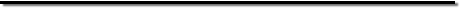 ส่วนที่  1  ข้อมูลผู้จัดทำแผนพัฒนาตนเอง	ชื่อ – สกุล 			เกิดวันที่		เดือน		พ.ศ.		ปัจจุบันอายุ		ปี	ที่อยู่ตามทะเบียนบ้าน				เบอร์โทรที่ติดต่อได้			E – mail		    วันเดือนปีที่บรรจุรับราชการ		อายุราชการ		ปี    ตำแหน่ง 	ครู	วิทยฐานะ		ระดับเงินเดือน		ระดับ ค.ศ.		   ขั้น 		บาท  ตำแหน่งเลขที่		   สังกัดกลุ่มสาระการเรียนรู้ 		   คุณวุฒิทางการศึกษา   วุฒิปริญญาตรี			จากสถาบันการศึกษา 		   วุฒิสูงกว่าปริญญาตรี		จากสถาบันการศึกษา		งานในหน้าที่ที่รับผิดชอบ	1.	งานหน้าที่การสอน		ภาคเรียนที่ 1/2560	2.	งานที่ได้รับมอบหมายเป็นงานพิเศษ		กลุ่มอำนวยการ			2.1 					2.2 				กลุ่มบริหารวิชาการ			2.3 					2.4 				กลุ่มส่งเสริมกิจการนักเรียน			2.5 					2.6 				กลุ่มบริหารทั่วไป			2.7					2.8 			ส่วนที่2  วิสัยทัศน์  เป้าหมาย  และพันธกิจของ  ID Plan1.  วิสัยทัศน์( ✓)   ส่วนบุคคล     (     )    กลุ่มสาระฯ      (     )    กลุ่มงาน/งาน“มุ่งพัฒนาตนเองในการจัดการเรียนรู้  ผลิตสื่อและนวัตกรรมทางการเรียน ในรายวิชาสังคมศึกษาส่งเสริม และพัฒนาผู้เรียนให้เป็นคนดี มีความรู้ คู่คุณธรรม ใช้ชีวิตอยู่อย่างพอเพียง ก้าวทันศตวรรษที่ 21 ”2. เป้าหมายในการทำงาน	2.1	ด้านคุณภาพผู้เรียน 			2.1	ด้านคุณภาพผู้เรียน 			2.1.1   ด้านความรู้และทักษะที่จำเป็นตามหลักสูตร 		(มาตรฐานที่ 1 คุณภาพของผู้เรียน   1.1 ผลสัมฤทธิ์ทางการเรียนของผู้เรียน  ข้อที่ 1 มีความสามารถในการอ่าน การเขียน การสื่อสาร และการคิดคำนวณ  ข้อที่ 2 มีความสามารถในการคิดวิเคราะห์ คิดอย่างมีวิจารณญาน อภิปรายแลกเปลี่ยนความคิดเห็น และแก้ปัญหา ข้อที่ 3 มีความสามารถในการสร้างนวัตกรรม ข้อที่ 4 มีความสามารถในการใช้เทคโนโลยีสารสนเทศและการสื่อสาร ข้อที่ 5 มีผลสัมฤทธิ์ทางการเรียนตามหลักสูตรสถานศึกษา ข้อที่ 6 มีความรู้ ทักษะพื้นฐานและเจตคติที่ดีต่องานอาชีพ  )			1)	นักเรียน  มีระดับผลการเรียน 3 – 4  เพิ่มขึ้นจากปีที่ผ่านมาไม่น้อยกว่าร้อยละ 2			2)	นักเรียนไม่ต่ำกว่าร้อยละ 70  มีผลสัมฤทธิ์ทางการเรียนเฉลี่ยไม่น้อยกว่าเกณฑ์ที่ทางโรงเรียนกำหนด คือ  2.50  			3)	นักเรียน มีผลการเรียน 0  ร   มส. ลดลง และไม่เกินร้อยละ 3			4)	นักเรียน มีผลการเรียนกิจกรรม “ผ่าน” ร้อยละ 100			5)	ผลคะแนนสอบ O-NET ของนักเรียนสูงขึ้นจากปีที่ผ่านมา  ร้อยละ 3			6)	นักเรียนไม่ต่ำกว่าร้อยละ 80  ผ่านเกณฑ์การประเมิน การอ่าน คิด วิเคราะห์ และเขียนสื่อความ (เกณฑ์มาตรฐานของโรงเรียน)			7)	นักเรียนไม่ต่ำกว่าร้อยละ 80  ผ่านเกณฑ์การประเมินสมรรถนะสำคัญ 5 สมรรถนะ (ตามหลักสูตรฯ 2551) ได้แก่  ความสามารถในการสื่อสาร  ความสามารถในการคิด  ความสามารถในการแก้ปัญหา  ความสามารถในการใช้ทักษะชีวิต  ความสามารถในการใช้เทคโนโลยี  (เกณฑ์มาตรฐานของโรงเรียน)			8)	นักเรียนห้องประจำชั้น (ม.2/3) ร้อยละ 90  อ่านคล่อง  เขียนคล่อง 	2.1.2   ด้านคุณธรรม  จริยธรรม  และค่านิยมที่พึงประสงค์  			(มาตรฐานที่ 1 คุณภาพของผู้เรียน  1.2 คุณลักษณะที่พึงประสงค์ของผู้เรียน  ข้อที่ 1 การมีคุณลักษณะและค่านิยมที่ดีตามที่สถานศึกษากำหนด  ข้อที่ 2 ความภาคภูมิใจในท้องถิ่นและความเป็นไทย  ข้อที่ 3 การยอมรับที่จะอยู่ร่วมกันบนความแตกต่างและหลากหลาย   )			1)	นักเรียนร้อยละ 100 ผ่านเกณฑ์การประเมินคุณลักษณะที่พึงประสงค์ ตามหลักสูตรแกนกลางการศึกษาขั้นพื้นฐาน พุทธศักราช 2551 ได้แก่  (1) รักชาติ  ศาสน์  กษัตริย์ (2) ซื่อสัตย์สุจริต (3)มีวินัย (4)ใฝ่เรียนรู้   (5)อยู่อย่างพอเพียง (6)มุ่งมั่นในการทำงาน (7)รักความเป็นไทย (8)มีจิตสาธารณะ			2)	นักเรียนร้อยละ 100  มีคุณธรรม จริยธรรม (คุณธรรมพื้นฐาน 8 ประการ) ได้แก่  (1)ขยัน(2)ประหยัด  (3)ซื่อสัตย์  (4) มีวินัย  (5) สุภาพ  (6) สะอาด  (7) สามัคคี  (8) มีน้ำใจ			3)	นักเรียนร้อยละ 100  มีความสำนึกในความเป็นไทย			4)	นักเรียนห้องประจำชั้นไม่ต่ำกว่าร้อยละ 80   ตระหนัก  รู้คุณค่า  ร่วมอนุรักษ์และพัฒนาสิ่งแวดล้อม  (เกณฑ์มาตรฐานของโรงเรียน)			2.1.3   ด้านสุขภาวะที่ดี และมีสุนทรียภาพ 			(มาตรฐานที่ 1 คุณภาพของผู้เรียน  1.2 คุณลักษณะที่พึงประสงค์ของผู้เรียน  ข้อที่ 4 สุขภาวะทางร่างกายและจิตสังคม )			1)	 นักเรียนห้องประจำชั้นไม่ต่ำกว่าร้อยละ 90 มีน้ำหนัก  ส่วนสูง และมีสมรรถนะทางกายตามเกณฑ์มาตรฐาน(เกณฑ์มาตรฐานของโรงเรียน)			2)	 นักเรียนประจำชั้นที่มีพฤติกรรมเสี่ยงต่อสารเสพติดลดลงร้อยละ 100  และ ร้อยละ 100               ของนักเรียนที่ติดเสพสารเสพติดได้เข้ารับการบำบัด			3) นักเรียนห้องประจำชั้นไม่ต่ำกว่าร้อยละ 90 เห็นคุณค่าในตนเอง มีความมั่นใจ  กล้าแสดงออกอย่างเหมาะสม(เกณฑ์มาตรฐานของโรงเรียน)			2.1.4   ด้านทักษะในการแสวงหาความรู้ด้วยตนเอง รักการเรียนรู้ และพัฒนาตนเองอย่างต่อเนื่อง                (มาตรฐานที่ 1 คุณภาพของผู้เรียน  1.1 ผลสัมฤทธิ์ทางการเรียนของผู้เรียน  ข้อที่ 1 มีความสามารถในการอ่าน การเขียน การสื่อสาร และการคิดคำนวณ  ข้อที่ 2 มีความสามารถในการคิดวิเคราะห์ คิดอย่างมีวิจารณญาน อภิปรายแลกเปลี่ยนความคิดเห็น และแก้ปัญหา ข้อที่ 3 มีความสามารถในการสร้างนวัตกรรม ข้อที่ 4 มีความสามารถในการใช้เทคโนโลยีสารสนเทศและการสื่อสาร ข้อที่ 5 มีผลสัมฤทธิ์ทางการเรียนตามหลักสูตรสถานศึกษา ข้อที่ 6 มีความรู้ ทักษะพื้นฐานและเจตคติที่ดีต่องานอาชีพ  )			1)	นักเรียนห้องประจำชั้นร้อยละ 100 มี e-mail address ใช้อินเทอร์เนต และ ICTเพื่อการเรียนรู้			2)	นักเรียนห้องประจำชั้นร้อยละ 60 มีทักษะในการใช้ภาษาอังกฤษเพื่อการสื่อสารในขั้นพื้นฐานได้เป็นอย่างดี		2.1.5   ด้านทักษะในการทำงาน  รักการทำงาน ความสามารถในการทำงานร่วมกับผู้อื่นได้ และมีเจตคติที่ดีต่ออาชีพสุจริต  ( มาตรฐานที่ 1 คุณภาพของผู้เรียน  1.1 ผลสัมฤทธิ์ทางการเรียนของผู้เรียน  ข้อที่ 6 มีความรู้ ทักษะพื้นฐานและเจตคติที่ดีต่องานอาชีพ 1.2 คุณลักษณะที่พึงประสงค์ของผู้เรียน  ข้อที่ การยอมรับที่จะอยู่ร่วมกันบนความแตกต่างและหลากหลาย )			1)	นักเรียนร้อยละ 90  ขึ้นไป มีทักษะในการทำงาน  รักการทำงาน  สามารถทำงานร่วมกับผู้อื่นได้ และมีเจตคติที่ดีต่ออาชีพสุจริต(เกณฑ์มาตรฐานของโรงเรียน)			2.1.6	 ด้านความสามารถในการคิดอย่างเป็นระบบ คิดสร้างสรรค์ ตัดสินใจแก้ปัญหาอย่างมีสติ  สมเหตุสมผล(มาตรฐานที่ 1 คุณภาพของผู้เรียน 1.1 ผลสัมฤทธิ์ทางการเรียนของผู้เรียน ข้อที่ 2 มีความสามารถในการคิดวิเคราะห์ คิดอย่างมีวิจารณญาน อภิปรายแลกเปลี่ยนความคิดเห็น และแก้ปัญหา )			1)	นักเรียนร้อยละ 90  ขึ้นไป มีความสามารถในการคิดอย่างเป็นระบบ คิดสร้างสรรค์ ตัดสินใจแก้ปัญหาอย่างมีสติ  สมเหตุสมผล (เกณฑ์มาตรฐานของโรงเรียน)2.2	งานสนับสนุนตามคำสั่งโรงเรียน		2.2.1	กลุ่มงานบริหารวิชาการ 			1)	ปฏิบัติหน้าที่หัวหน้างานวัดผล อยู่ในระดับ ดี			2)	ปฏิบัติหน้าที่งานแผนงานกลุ่มงานอำนวยการ อยู่ในระดับ ดี			3)  ปฎิบัติหน้าที่งานประกันคุณภาพภายในกลุ่มงานอำนวยการ อยู่ในระดับ  ดี		2.2.2	กลุ่มงานส่งเสริมกิจการนักเรียน		1) งานครูที่ปรึกษาชั้นมัธยมศึกษาปีที่ 1/3		    (1) ร้อยละ  90  ของนักเรียนที่เข้าแถวทันตามเวลาและร่วมกิจกรรมหน้าเสาธงอย่างเป็นระเบียบ		    (2) ร้อยละ  90  ของนักเรียนที่ดูแลรับผิดชอบความสะอาดห้องเรียนและบริเวณพื้นที่ที่รับผิดชอบ		    (3)  ร้อยละ  100  ของการออกเยี่ยมบ้านนักเรียนในห้องที่รับผิดชอบ		   (4)  ร้อยละ  100  ของนักเรียนที่มีปัญหาจากการออกเยี่ยมบ้านที่ได้รับการแก้ไขและดูแลช่วยเหลือ		   (5)  ร้อยละ  90  ของนักเรียนที่มีคุณธรรม  จริยธรรมและคุณลักษณะอันพึงประสงค์		   (6)  ร้อยละ  90  ของนักเรียนที่แต่งกายถูกต้องตามระเบียบของโรงเรียน		   (7)  ร้อยละ  100  ของนักเรียนที่มีปัญหาด้านความประพฤติที่ได้รับการแก้ไข  พัฒนา		   (8)  ร้อยละ 100  ของนักเรียนที่มีปัญหาด้านการเรียนที่ได้รับการดูแลแก้ไขและพัฒนา		   (9)  สร้างเครือข่ายผู้ปกครองและมีการประชุมอย่างน้อยปีการศึกษาละ 2 ครั้ง  	2) งานเวรประจำวันพุธ		   (1)  ร้อยละ  90    ของนักเรียนที่เข้าแถวทันตามเวลาและร่วมกิจกรรมหน้าเสาธงอย่างเป็นระเบียบ		   (2)  ร้อยละ  90  ของนักเรียนรับประทานอาหารกลางวันด้วยความเรียบร้อย 		   (3)  ร้อยละ 90  ของนักเรียนที่ดูแลรับผิดชอบความสะอาดห้องเรียนและบริเวณพื้นที่ที่รับผิดชอบ		   (4)  ร้อยละ  90  ของนักเรียนแต่งกายถูกระเบียบ และสะอาดเรียบร้อย 		2.2.3  งานอื่น ๆ ที่มอบหมายตามคำสั่ง3. พันธกิจ	3.1	งานหน้าที่การสอน			3.1.1   งานสอน 				รายวิชาสังคมศึกษาพื้นฐาน  ส23101        ชั้นมัธยมศึกษาปีที่ 3/1 – 3/3  				รายวิชาประวัติศาสตร์  ส23104  ชั้นมัธยมศึกษาปีที่ 3/1-3/3      				รายวิชาประวัติศาสตร์ ส22102   มัธยมศึกษาปีที่ 2/1-2/3   				รายวิชาหน้าที่พลเมือง  ส23235 มัธยมศึกษาปีที่ 3/1-3/3		1)  ศึกษาหลักสูตรวิเคราะห์เนื้อหาให้สอดคล้องกับผลการเรียนรู้ จัดทำคำอธิบายรายวิชา   		2)  กำหนดหน่วยการเรียนรู้และจัดทำหน่วยการเรียนรู้แบบอิงมาตรฐานในทุกหน่วย ให้เป็นไปตามจุดมุ่งหมายของหลักสูตรสถานศึกษา 		3)  วิเคราะห์ผู้เรียน เพื่อจัดกลุ่มผู้เรียนตามความสามารถ		4)  จัดทำกำหนดการสอนและแผนการจัดการเรียนรู้แบบอิงมาตรฐานและตัวชี้วัดรายวิชาในรายวิชาที่สอนก่อนทำการสอน		5)  จัดทำสื่อ/จัดหาสื่อ  ICT และสื่อที่เป็นเอกสารประกอบการเรียนรู้  และรายงานการใช้สื่อ  และพัฒนาสื่อ  หลังการใช้		6)  จัดกิจกรรมการเรียนการสอนอย่างหลากหลาย โดยใช้หลักปรัชญาของเศรษฐกิจพอเพียง		7)  ปลูกฝังให้ผู้เรียนมีคุณลักษณะอันพึงประสงค์ตามหลักสูตรแกนกลางการศึกษาขั้นพื้นฐาน พุทธศักราช 2551		8) แก้ปัญหาผู้เรียนโดยใช้กระบวนการวิจัยในชั้นเรียน  และรายงานผลการวิจัย อย่างน้อย   1 เรื่อง / ปีการศึกษา		9) วัดและประเมินผลตามสภาพจริง ครอบคลุมทั้งด้านความรู้  ความจำ (K)ด้านทักษะกระบวนการ (P) และด้านคุณลักษณะอันพึงประสงค์ (A) โดยใช้เครื่องมือวัดที่หลากหลาย		10) วิเคราะห์ข้อสอบกลางภาค/ปลายภาค ภาคเรียนที่ 2/2559 รายวิชาสังคมพื้นฐานรหัสวิชา ส21103		11) วิเคราะห์ข้อสอบ O – NET , A–NET , PAT 1 ม.3 ที่ตรงกับผลการเรียนรู้ในระดับชั้นที่รับผิดชอบเพื่อนำมาให้นักเรียนได้ทำแบบฝึกหัด		12) ใช้ e-mail Address ในการเข้าถึงแหล่งเรียนรู้ และการสื่อสารกับผู้เรียน ใช้อินเทอร์เนตและ ICT เพื่อการจัดกิจกรรมการเรียนการสอน		13) ส่งเสริม  สนับสนุนนักเรียนที่มีศักยภาพให้มุ่งสู่ความเป็นเลิศทางวิชาการด้านวิชาการ  โดยส่งนักเรียนเข้าแข่งขันทักษะทางวิชาการ ในระดับเขตพื้นที่ ระดับจังหวัด ระดับภาคและระดับประเทศ		14) ประเมินความพึงพอใจของนักเรียนที่มีต่อการจัดการเรียนรู้ รายวิชาสังคมพื้นฐานรหัสวิชา ส23101  ชั้นมัธยมศึกษาปีที่ 3/1 – 3/3 , ส23102 ชั้นมัธยมศึกษาปีที่ 3/1-3/3 ,  โดยให้นักเรียนประเมินความ   พึงพอใจหลังจากสอนโดยหาค่าคะแนนเฉลี่ย ( X ) และค่าเบี่ยงเบนมาตรฐาน  (S.D.) 		3.1.2  งานครูที่ปรึกษา			งานครูที่ปรึกษาชั้นมัธยมศึกษาปีที่ 2/3		1)  จัดทำแผนพัฒนาผู้เรียนในคาบเรียนโฮมรูม และสวดมนต์ไหว้พระ จำนวน  36  สัปดาห์/ปีการศึกษา		2)  เยี่ยมบ้านนักเรียนทุกคน คิดเป็นร้อยละ 100		3)  จัดทำแฟ้มประวัตินักเรียนในที่ปรึกษาเป็นรายบุคคล คิดเป็นร้อยละ 100		4)  จัดทำทะเบียนผู้ปกครองนักเรียนในที่ปรึกษาเป็นรายบุคคล คิดเป็นร้อยละ 100		5)  ดูแลนักเรียนที่มีปัญหาด้านการเรียนหรือความประพฤติ  โดยการออกเยี่ยมบ้าน ประสานกับผู้เกี่ยวข้อง  ได้แก่ ผู้ปกครองนักเรียน  หัวหน้าระดับชั้น  กลุ่มงานกิจการนักเรียน  เพื่อนสนิท  ครูแนะแนว  เพื่อให้การแก้ไขและดูแลช่วยเหลือ		6) สร้างเครือข่ายผู้ปกครองและมีการประชุมอย่างน้อยภาคเรียนละ 1 ครั้ง 		7) ร่วมกำหนดข้อบังคับของห้องเรียน และกำกับดูแลให้นักเรียนปฏิบัติตามอย่างเคร่งครัด พร้อมกำหนดบทลงโทษร่วมกันกับนักเรียน  เพื่อส่งเสริมให้นักเรียนมีคุณลักษณะอันพึงประสงค์		8) ประพฤติปฏิบัติตนเป็นแบบอย่างที่ดีแก่นักเรียน		9) จัดทำบัญชีการมาเรียนของนักเรียน		10) จัดทำและแปลผลการประเมิน SDQ  EQ และหรือแบบประเมินอื่นๆ เพื่อรู้จักนักเรียนเป็นรายบุคคล 		11)ปฏิบัติงานอื่นๆที่ได้รับมอบหมายตามคำสั่ง ดังนี้		12) อบรมนักเรียนในชั่วโมงคุณธรรม จริยธรรม ทุกสัปดาห์ในชั่วโมงที่ 8 ของวันจันทร์		3.1.3   งานกลุ่มสาระการเรียนรู้		1)  จัดทำโครงการ(กิจกรรม)ของกลุ่มสาระฯ 		2)  ปฏิบัติหน้าที่การสอนรายวิชาสังคมศึกษาพื้นฐาน ระดับชั้นมัธยมศึกษาปีที่ 3 และมัธยมศึกษาปีที่ 2		3) รองหัวหน้ากลุ่มสาระการเรียนรู้สาระฯ		4.) พัสดุกลุ่มสาระฯ				3.2	งานสนับสนุนตามคำสั่งโรงเรียน ( 4 กลุ่มงาน )	กลุ่มอำนวยการ	1. งานสวัสดิการและน้ำดื่มโรงเรียน		บทบาทหน้าที่		1.1 จัดหาวัตถุดิบเพื่อการผลิตเครื่องดื่มในการจำหน่าย ตรวจสอบคุณภาพของเครื่องดื่มและวัสดุต่างๆ	2. งานแผนงานและงบประมาณ		บทบาทหน้าที่		2.1 จัดทำแผนปฏิบัติการประจำปีและแผนการใช้จ่ายงบประมาณ		2.2 วิเคราะห์ความเหมาะสม การเสนอของลบประมาณ และการจัดสรรงบประมาณในโรงเรียน		2.3 ดำเนินการตรวจสอบ ติดตามประเมินผล และรายงานผลการใช้เงิน และผลการดำเนินงาน		2.4 จัดทำรายงานผลการเบิกจ่ายงบประมาณ		2.5 ตรวจสอบติดตามการใช้งบประมาณที่ได้รับจัดสรร		2.6 จัดทำงบประมาณและคำขอตั้งงบประมาณ		2.7 การพัฒนามาตรฐานการปฏิบัติงาน		2.8 ปฏิบัติงานอื่นๆที่ได้รับมอบหมาย	3. งานประกันคุณภาพการศึกษา		บทบาทหน้าที่		3.1 กำหนดเกณฑ์การประเมิน เป้าหมาย ความสำเร็จของสถานศึกษาตามมาตรฐานการศึกษาและตัวบ่งชี้ สำนักงานการศึกษาขั้นพื้นฐาน กระทรวงศึกษาธิการ เป้าหมายความสำเร็จของเขตพื้นที่การศึกษาหลักเกณฑ์และวิธีการประเมินของสำนักงานรับรองมาตรฐานและประเมินคุณภาพการศึกษา		3.2 วางแผนพัฒนาคุณภาพการศึกษาไม้บรรลุผลตามเป้าหมายความสำเร็จของสถานศึกษา		3.3 จัดทำรายงานการพัฒนาคุณภาพการศึกษาประจำปีของสถานศึกษา		3.4 ดำเนินการพัฒนางานตามแผนงานและติดตาม ตรวจสอบและประเมินคุณภาพภายในกลุ่มบริหารวิชาการ	4. คณะกรรมการงานวัดผล/งาน GPA		บทบาทหน้าที่		4.1 กำหนดระเบียบ แนวปฏิบัติเกี่ยวกับการวัดผลและประเมินผลของสถานศึกษา		4.2 ส่งเสริมให้ครูจัดทำแผนการวัดผลและประเมินผลแต่ละรายวิชา ให้สอดคล้องกับมาตรฐาน		4.3 การศึกษา สาระการเรียนรู้ หน่วยการเรียนรู้ แผนการจัดการเรียนรู้ และการจัดกิจกรรมการเรียนรู้		4.4 ส่งเสริมให้ครูดำเนินการวัดผล และประเมินผลการเรียนการสอนโดยเน้นการประเมินตามสภาพจริงจากกระบวนการ การปฏิบัติ และผลงาน		4.5 พัฒนาเครื่องมือและประเมินวัดผลให้ได้มาตรฐาน		4.6 จัดทำแผน/โครงการ/ปฏิบัติงานวัดและประเมินผล ดำเนินการจัดซื้อวัสดุ อุปกรณ์ที่ต้องใช้ในงานวัดผลประเมินผล		4.7 สร้างและปรับปรุงเครื่องมือในการวัดและประเมินผล		4.8 นิเทศ ติดตาม ประสานงานเกี่ยวกับงานวัดและประเมินผลแก่ครู		4.9 จัดทำเอกสารเกี่ยวกับงานวัดและประเมินผล		4.10 รวบรวมผลการเรียนของนักเรียนและผลการสอนของครูเสนอผู้บริหาร		4.11 ส่งเสริม สนับสนุนให้ครูผลิตสื่อและเครื่องมือในการวัดและประเมินผล		4.12 การจัดทำข้อมูลในโปรแกรม SGS (SECONDARY GRADING SYSTEM )		4.13 จัดเก็บข้อสอบวัดผลทุกรายวิชา/ทุกภาคเรียน		4.14 ดำเนินการรับคำร้อง การสอบแก้ตัวและผลการสอบแก้ตัวเสนอผู้บริหาร	 	4.15 รวบรวมข้อมูล สถิติงานวัดผลให้เป็นปัจจุบันเพื่อเป็นประโยชน์ในการพัฒนางานวัดและประเมินผล		4.16 ดำเนินการสำรวจรายชื่อนักเรียนที่มีเวลาเรียนไม่ครบ 60 % ,80% เสนอผู้บริหาร		4.17 ดำเนินการให้มีระบบการวัดและประเมินผลที่รัดกุมเหมาะสมยุติธรรม		4.18 ปฏิบัติงานอื่นตามที่ได้รับมอบหมาย	กลุ่มส่งเสริมกิจการนักเรียน	5. งานเวรประจำวันพฤหัสบดี		บทบาทหน้าที่		5.1 ดูแลการซื้ออาหารให้เป็นระเบียบเรียบร้อย		5.2 ดูแลการรับประทานอาหารของนักเรียน		5.3 ไม่ให้นักเรียนนำอาหารออกไปรับประทานนอกโรงอาหาร		5.4 ดูแลให้นักเรียนกลาดเศษอาหารใส่ถังและภาชนะใส่ในที่รองรับไว้		5.5 ดูและให้นักเรียนรับประทานอาหารตามสถานที่และเวลาที่โรงอาหารกำหนด			6. งานครูที่ปรึกษาชั้นมัธยมศึกษาปีที่ 2/3 จำนวน 31 คน		บทบาทหน้าที่	6.1 เป็นกรรมการควบคุมความประพฤติโดยตำแหน่ง	6.2 ออกเยี่ยมบ้านนักเรียนอย่างน้อยปีการศึกษาละ 1 ครั้ง ตามระบบดูแลช่วยเหลือนักเรียนในโรงเรียน 		6.3 อบรมตักเตือนนักเรียน ดูแล เอาใจใส่และให้คำปรึกษา โฮมรูม ลงโทษหรือร่วมพิจารณาโทษกับ หัวหน้าระดับ	6.4 ช่วยเหลือด้านสวัสดิการแก่นักเรียน หรือช่วยเหลือด้านการเรียนตามอัตภาพ	6.5 ดูแลนักเรียนเข้าแถว การสำรวจรายชื่อนักเรียน และการเดินแถวนักเรียนในเวลาเปลี่ยนคาบเรียน		6.6 ควบคุมนักเรียนในชั้นที่รับผิดชอบเข้ารับการอบรม ประชุมหรือกิจกรรมต่างๆ ที่โรงเรียนจัด	6.7 ปฏิบัติหน้าที่เวรประจำวัน	6.8 จัดทำสรุปรายงานประจำตัวนักเรียน เพื่อแจ้งให้นักเรียน ผู้ปกครองทราบ	6.9 รายงานผลการปฏิบัติงานต่อหัวหน้าระดับเมืองนักเรียนในชั้นมีปัญหาหรือตามที่หัวหน้าระดับร้องขอ	6.10 สอดส่องดูแลนักเรียนในชั้นของตนที่มีปัญหาการเรียนการสอนและประสานงานกับฝ่ายวิชาการ	6.11 พบปะกับผู้ปกครองนักเรียนที่มีปัญหาในด้านต่างๆ	6.12 ปฏิบัติงานอื่นๆที่ได้รับมอบหมาย	7. คณะกรรมการงานส่งเสริมกีฬาของโรงเรียน		บทบาทหน้าที่		7.1 ศึกษาวิเคราะห์งานกีฬาทุกประเภทของสถานศึกษา		7.2 วางแผนและดำเนินงานจัดการแข่งขันกีฬาทุกประเภททั้งภายในและภายนอกของสถานศึกษาให้มีประสิทธิภาพและเกิดประสิทธิผลอย่างคุ้มค่า		7.3 ติดตาม ประเมินผล และปรับปรุงผลการดำเนินงาน		7.4 สรุป รายงานผลการดำเนินงาน		7.5 ปฏิบัติงานอื่นที่ได้รับมอบหมายงานชุมชน		1.  กิจกรรมวันปิยมหาราช  23  ตุลาคม วันแม่แห่งชาติ 12 สิงหาคม		2. ได้ร่วมงานประเพณี เช่น ประเพณีลอยกระทง  แห่เทียนเข้าพรรษา ประเพณีต๋านสลากภัตร		3. บำเพ็ญประโยชน์ด้านจิตสาธารณะ เช่น นำนักเรียนทำความสะอาดวัดบ้านดอกบัว		4. ร่วมการประกวดแข่งขันทักษะวิชาการ  ระดับเขตพื้นที่การศึกษา ปีการศึกษา 2561				ผลงานที่เกิดจากการปฏิบัติหน้าที่ในตำแหน่งปัจจุบัน (ย้อนหลังไม่เกิน 2 ปี)	1. ผลที่เกิดจากการจัดการเรียนรู้		1.1 ร่วมกับคณะครูจัดทำหลักสูตรสถานศึกษา วิเคราะห์หลักสูตร จัดทำแผนการจัดการเรียนรู้ และนำแผนการจัดการเรียนรู้ไปใช้ในการจัดประสบการณ์ให้กับนักเรียน			1.2 ครูมีการวางแผนการจัดกิจกรรมการเรียนรู้อย่างเป็นระบบมีการจัดการเรียนรู้ที่เน้นผู้เรียนเป็นสำคัญ โดยใช้สื่อที่หลากหลาย เน้นกระบวนการคิด			1.3 มีการวัดและประเมินผลการเรียนรู้ตามสภาพจริง โดยใช้เครื่องมืออย่างหลากหลายและนำ ผลไปใช้ในการพัฒนาผู้เรียน		ได้ดำเนินการจัดกิจกรรมการเรียนรู้ให้กับนักเรียน โดยร่วมกับคณะครูจัดทำหลักสูตรสถานศึกษาระดับมัธยมศึกษาตอนต้นและตอนปลาย  วิเคราะห์หลักสูตร  จัดทำแผนการจัดการเรียนรู้  และนำแผนการจัดการเรียนรู้ไปใช้ในการจัดการเรียนการสอนให้กับนักเรียนโดยเน้นผู้เรียนเป็นสำคัญ ให้ผู้เรียนได้เรียนรู้ลงมือปฏิบัติจริง มีการวัดผลประเมินผลตามสภาพจริงโดยใช้วิธีการที่หลากหลาย โดยใช้แฟ้มสะสมผลงาน  ชิ้นงาน แบบฝึก โดยการวัดผลประเมินผลดังกล่าวครอบคลุมทุกๆด้าน ได้แก่  ด้านความรู้  การปฏิบัติ  ทักษะกระบวนการและคุณลักษณะที่พึงประสงค์  ทั้งนี้เพื่อส่งเสริมพัฒนาการของนักเรียนทั้ง  4  ด้าน  ได้แก่ ด้านร่างกาย  อารมณ์ จิตใจ  สังคม และสติปัญญา  และมีคุณธรรม จริยธรรม ทั้งนี้เพื่อให้นักเรียนมีพัฒนาการที่ดี มีคุณลักษณะที่พึงประสงค์  ตลอดจนมีการบันทึกหลังการจัดกิจกรรมการสอนอย่างสม่ำเสมอ  ทั้งนี้เพื่อจะได้ช่วยแก้ไขข้อบกพร่องให้กับนักเรียนที่มีปัญหา	2. ผลที่เกิดจากการพัฒนาวิชาการ			2.1 มีการจัดหา พัฒนา ประยุกต์ใช้สื่อนวัตกรรมในการจัดการเรียนรู้ สามารถนำไปใช้ได้ผลดี              	2.2 การใช้ความคิดเชิงระบบในการพัฒนางานอย่างครบวงจร และมีประสิทธิภาพอย่างต่อเนื่อง	2.3 การนำความรู้ด้านเทคโนโลยีสารสนเทศมาพัฒนาระบบการจัดการเรียนรู้ได้	2.4 การส่งเสริมการคิดที่เน้นผลคุณภาพที่ตัวผู้เรียน	2.5 การนำวิธีการวิจัยและพัฒนามาแก้ปัญหา พร้อมทั้งพัฒนางานอย่างครบวงจร	2.6 การเรียนต่อในระดับที่สูงขึ้น (ปริญญาโท)ผลที่เกิดจากการพัฒนาตนเองทางด้านวิชาการ  ส่งผลให้ตนเองได้รับการปรับวุฒิการศึกษาให้สูงขึ้น โดยพัฒนาผู้เรียนด้านคุณธรรม จริยธรรมความมีวินัยในตนเอง ซึ่งมีผลงานเป็นที่ประจักษ์ ตลอดจนได้ร่วมพัฒนาบุคลากรในโรงเรียน  มีการจัดประชุมเชิงปฏิบัติการเพื่อขยายผลจากการเข้าร่วมการอบรมเพื่อเพิ่มพูนความรู้ในงานต่างๆ ที่ทางเขตพื้นที่จัดขึ้นและหน่วยงานต่างๆ โรงเรียนมีการเปลี่ยนแปลงไปในทางที่ดีขึ้นโดยบุคลากรในโรงเรียน และโรงเรียนเป็นที่ยอมรับของบุคคลทั่วไปและหน่วยงานที่เกี่ยวข้อง โดยมีการเผยแพร่ผลงานทางด้านวิชาการ    นอกจากนั้นโรงเรียนยังสนับสนุนและส่งเสริมให้บุคลากรได้พัฒนาสื่อและนวัตกรรม		3. ผลที่เกิดกับผู้เรียน			3.1 นักเรียนมีคุณธรรม จริยธรรม และมีคุณลักษณะอันพึงประสงค์ตามสถานศึกษากำหนด			3.2 นักเรียนมีผลสัมฤทธิ์ทางการเรียนผ่านเกณฑ์กำหนดของโรงเรียน			3.3 นักเรียนได้รับการพัฒนาทันต่อความก้าวหน้าทางวิชาการและการเปลี่ยนแปลงทางด้านเศรษฐกิจและสังคม	การจัดกิจกรรมการการเรียนการสอนโดยเน้นผู้เรียนเป็นสำคัญ มีการให้นักเรียนได้ฝึกการ ปฏิบัติจริง เพื่อให้นักเรียนได้มีทักษะต่างๆ ตลอดจนสอดแทรกคุณธรรมจริยธรรมที่ดีงาม  ความมีวินัยในตนเอง  ส่งผลให้ผู้เรียนมีคุณธรรมจริยธรรม มีวินัยในตนเอง มีสัมมาคารวะมีมารยาทตามวัฒนธรรมไทย  มีความสามารถในการใช้ภาษาในการสื่อสาร และการมีจินตนาการและความคิดสร้างสรรค์  ซึ่งเป็นสิ่งที่ผู้เรียนสามารถนำความรู้ความเข้าใจและทักษะไปบูรณาการและประยุกต์ใช้ในชีวิตประจำวันเป็นการเพิ่มพูนสมรรถนะตนเองให้มากขึ้นและส่งผลให้การใช้ชีวิตภายหน้า บนพื้นฐานคุณธรรม นำความรู้ และเศรษฐกิจพอเพียง ตลอดจนการอยู่ร่วมกันในสังคมได้อย่างมีความสุข		4. ผลที่เกิดกับสถานศึกษา			4.1 สถานศึกษาได้รับการสนับสนุนจากผู้ปกครอง ชุมนุม หน่วยงาน องค์กรต่างๆ			4.2 มีบรรยากาศทั้งในและนอกห้องเรียนที่เอื้อต่อการเรียนรู้ของครูและผู้เรียน 			4.3 เป็นแหล่งเรียนรู้ของสถานศึกษาหรือหน่วยงานต่างๆ       			4.4 การนิเทศติดตามผลการปฏิบัติงานของครูทำให้การปฏิบัติงานมีความสมบูรณ์ และเป็นไปตามเวลาที่กำหนด			4.5 มีระบบการทำงานเป็นทีมมากขึ้น			4.6 มีแนวปฏิบัติด้านเอกสาร หลักฐานทางการศึกษาที่ถูกต้อง			4.7 การพัฒนางานมีระบบถูกต้องและครบวงจร	จากการที่สถานศึกษามีการวางแผนปฏิบัติราชการในการพัฒนา  มีเป้าหมาย  มีทิศทางในการดำเนินงานเพื่อพัฒนาสถานศึกษา  นักเรียน โดยมีการจัดกิจกรรม  โครงการต่างๆอย่างเป็นรูปธรรม  ซึ่งนักเรียนและครูมีส่วนร่วมในการปฏิบัติกิจกรรม  ทำให้ผลการดำเนินงานเป็นที่ยอมรับของผู้ปกครอง  ชุมชน  ท้องถิ่น 		5. ผลที่เกิดกับชุมชน	5.1 ครู ผู้บริหาร และผู้ปกครอง มีการประชุมทุกภาคเรียน  	5.2 ครู และผู้บริหารร่วมกิจกรรมสำคัญในชุมชนอย่างสม่ำเสมอ	5.3 โรงเรียนให้บริการแหล่งเรียนรู้แก่ชุมชนในด้านต่างๆ รวมทั้งส่งเสริม สนับสนุนให้ชุมชนมีความเข้มแข็ง	5.4 ชุมชนให้ความร่วมมือและสนับสนุนกิจกรรมต่างๆ ของโรงเรียนด้วยดี				สถานศึกษามีส่วนร่วมกับชุมชน ในกิจกรรมต่างๆตลอดปีการศึกษา โดยเฉพาะกิจกรรมที่เกี่ยวกับวัฒนธรรม  ประเพณี และพิธีกรรมทางศาสนา  เช่น ประเพณีแห่เทียนเข้าพรรษา  ประเพณีลอยกระทง  ประเพณีสงกรานต์  การทอดผ้าป่า  ทอดกฐิน  เป็นต้น ตลอดจนกิจกรรมที่เป็นประโยชน์ กิจกรรมวันสำคัญ  ได้แก่  กิจกรรมวันแม่ กิจกรรมส่งเสริมภูมิปัญญาท้องถิ่น  จนทำให้เกิดความร่วมมือ  ความเข้าใจที่ดีต่อกัน  เกิดความรักและความภาคภูมิใจในโรงเรียนและท้องถิ่น  นอกจากนี้โรงเรียนยังได้จัดกิจกรรมการประชุมผู้ปกครอง  ประชุมคณะกรรมการการศึกษาขั้นพื้นฐานในแต่ละภาคเรียนเพื่อชี้แจงนโยบายของโรงเรียนและเพื่อหาแนวทางในการร่วมพัฒนาโรงเรียนทั้งพัฒนาอาคารสถานที่และพัฒนาทางวิชาการให้เป็นไปในทางทิศทางเดียวกันส่วนที่ 3ผลการประเมินตนเองตอนที่ 1 ผลการประเมินตนเองตามกรอบของ กคศ. 	ด้านที่ 1 ความรู้ความสามารถในการปฏิบัติงานในหน้าที่ด้านที่ 2 ทักษะการปฏิบัติงาน ด้านที่ 3 ความเป็นครู ตอนที่ 2 ผลการประเมินศักยภาพของผู้เรียนในสถานศึกษาตามจุดเน้นของ สพฐ.ตอนที่ 3 ผลการประเมินศาสตร์การสอน ตามกรอบแนวคิดของหลักสูตรของสถาบันคุรุพัฒนาสรุปผลการประเมินตนเอง	ตอนที่ 1 ผลการประเมินตนเองตามกรอบของ กคศ. อยู่ในระดับดี มีการพัฒนาหลักสูตร ออกแบบการจัดการเรียนรู้ ยึดมั่น ผูกพัน ศรัทธาในวิชาชีพ และทุ่มเทเพื่อการเรียนรู้ของผู้เรียน มีคุณธรรม จริยธรรม และปฏิบัติตนเป็นแบบอย่างที่ดีแก่ผู้เรียน ทั้งกาย วาจา และจิตใจ ดำรงตนให้เป็นที่เคารพ ศรัทธา และน่าเชื่อถือทั้งใน และนอกสถานศึกษาเป็นบุคคลแห่งการเรียนรู้ ปรับปรุง และพัฒนาตนเองอย่างต่อเนื่อง ให้มีความรู้ความชำนาญในวิชาชีพ เพิ่มขึ้น และปฏิบัติตนโดยนำหลักปรัชญาเศรษฐกิจพอเพียงมาใช้	ตอนที่ 2 ผลการประเมินศักยภาพของผู้เรียนในสถานศึกษาตามจุดเน้นของ สพฐ. อยู่ในระดับปานกลาง และในส่วนที่ต้องปรับปรุง คือ ด้านการคิดขั้นสูง และด้านการใช้ภาษาต่างประเทศ(ภาษาอังกฤษ)	ตอนที่ 3 ผลการประเมินศาสตร์การสอน ตามกรอบแนวคิดของหลักสูตรของสถาบันคุรุพัฒนา อยู่ในระดับปานกลาง จึงควรเข้ารับการอบรมเพื่อพัฒนาความรู้ความสามารถ และนำมาปรับใช้ในการจัดการเรียนรู้ให้กับนักเรียนต่อไปส่วนที่ 4แผนการพัฒนาตนเอง1. อันดับความสำคัญ / สมรรถนะที่จะพัฒนา ให้ใส่หมายเลขเรียงตามลาดับความสำคัญของสมรรถนะที่จะพัฒนา ( 2 ) การสอนในศตวรรษที่ 21 ( 3 ) การแก้ปัญหาผู้เรียน ( 6 ) จิตวิทยาการแนะแนว/จิตวิทยาการจัดการเรียนรู้ ( 7 ) การจัดการชั้นเรียน ( 1 ) การวิจัยพัฒนาการเรียนการสอน/ชุมชนแห่งการเรียนรูทางวิชาชีพ ( 5 ) การพัฒนาหลักสูตร ( 10 ) สะเต็มศึกษา (STEM Education) ( 8 ) การใช้สื่อและเทคโนโลยีในการจัดการเรียนรู้ ( 9 ) การวัดและประเมินผลการเรียนรู้ ( 4 ) การออกแบบการเรียนรู้ 2. วิธีการ /รูปแบบการพัฒนา วิธีการที่ 1 ภาควิชาการ ซึ่งจะเป็นการศึกษาหาความรู้ในเนื้อหาที่จะได้ใช้ในห้องเรียนจริงๆ โดยยึดหลักสูตรแกนกลางการศึกษาขั้นพื้นฐานเป็นหลัก เป็นความรู้ใหม่ที่เกิดจากการประยุกต์ความรู้เชิงวิชาการสู่การปฏิบัติจริงในห้องเรียน ประเด็นในการพัฒนาครอบคลุมทั้งเรื่อง หลักสูตร การเรียนการสอน สื่อ การวัดผล และการวิจัย เชื่อมโยงยุทธศาสตร์ชาติ 20 ปี และเป้าหมายผู้เรียนในศตวรรษที่ 21 หรือแผนการศึกษา พ.ศ. 2560-2579 วิธีการที่ 2 ภาคปฏิบัติการ จะเน้นให้ได้รับการสร้างความเข้าใจแบบเข้ม การเรียนรู้ที่เกิดจากการคิดวิเคราะห์ สังเคราะห์ คิดขั้นสูง ด้วยการทบทวนความรู้ (Review) การสะท้อนคิด (Reflection) และการถอดบทเรียน (AAR) ด้วยกิจกรรมการสร้างปฏิสัมพันธ์ระหว่างครูที่เข้ารับการพัฒนาและกับคณะวิทยากร เป็นกลุ่มย่อย มีวิทยากรประจากลุ่มทุกกลุ่ม ซึ่งจะดูแลผู้เข้ารับการพัฒนาให้ได้ฝึกทักษะการออกแบบเส้นทางคุณภาพผู้เรียนสอดคล้องกับหลักสูตร/เป้าหมายศตวรรษที่ 21 ได้ออกแบบเส้นทางกระบวนการเรียนรู้อย่างไรก่อนสร้างนวัตกรรม และแสดงถึงมีวิธีการวัดผล/สะท้อนผลหลังจากนาไปใช้กับผู้เรียนเพื่อย้อนกลับนามาปรับปรุงกระบวนการจัดการเรียนรู้ที่สอดคล้องกับผู้เรียนต่อไป วิธีการที่ 3 ภาคนิทรรศการ จะเป็นการศึกษาจากกรณีตัวอย่างการปฏิบัติ/สื่อ-นวัตกรรมที่ดี ที่ผ่านการบูรณาการทฤษฎีและการปฏิบัติสู่การพัฒนานักเรียนจริง มีการสาธิตแนวปฏิบัติ/สื่อ-นวัตกรรมที่ดี และฝึกนาสื่อ/วิธีปฏิบัติ/นวัตกรรมตัวอย่าง ไปวิเคราะห์ สังเคราะห์ ถอดบทเรียน เพื่อประกอบการเขียนเค้าโครงการพัฒนากระบวนการ/สื่อ/นวัตกรรมนั้นๆ ที่จะแสดงให้เห็นว่าจะมีผลสำเร็จอย่างยั่งยืน วิธีการที่ 4 การสร้างชุมชนการเรียนรู้ทางวิชาชีพ – ได้ร่วมสร้างการเรียนรู้ในระหว่างการฝึกอบรมด้วยการเรียนรู้จากคู่พัฒนา (Buddy) การแลกเปลี่ยนเรียนรู้ (Share and Learn) ในกลุ่มย่อย การสะท้อนคิด (Reflection) การถอดบทเรียน (AAR) และการ Coaching & Mentoring จาก Mentor/Expert เพื่อให้สามารถสร้างสรรค์ สรุปองค์ความรู้ที่ผสมผสานระหว่างองค์ความรู้จากทฤษฎี และองค์ความรู้จากประสบการณ์สู่การปฏิบัติในชั้นเรียนได้ โดยทางานร่วมกับคณะวิทยากรหลังการอบรมผ่านระบบออนไลน์ ด้วยกระบวนการชุมชนการเรียนรู้วิชาชีพ (PLC) อย่างต่อเนื่อง 3. ระยะเวลาในการพัฒนา เริ่มต้น 16 พฤษภาคม 2561 สิ้นสุด 31 มีนาคม 2562 4. การขอรับการสนับสนุนจากหน่วยงาน 4.1 ขอรับการสนับสนุนด้านงบประมาณจากโครงการพัฒนาครูแบบครบวงจร 10,000 บาท 5. ประโยชน์ที่คาดว่าจะได้รับ 5.1 ผลลัพธ์ที่คาดหวัง ด้านความรู้ : เกิดการเรียนรู้ นาผลการพัฒนาสู่การเปลี่ยนแปลงผู้เรียน และนำประสบการณ์เข้าแลกเปลี่ยนเรียนรู้แก่เพื่อนร่วมวิชาชีพ จนเกิดองค์ความรู้ที่ได้จากการเข้าร่วมชุมชนการเรียนรู้ทางวิชาชีพไปใช้ในการจัดการเรียนการสอน ทักษะ : มีความสามารถบูรณาการความรู้สู่การปฏิบัติ โดยมุ่งเน้นการพัฒนาผู้เรียนได้เต็มตามศักยภาพ สร้างนวัตกรรมจากการปฏิบัติที่ส่งผลต่อคุณภาพของผู้เรียน และสร้างนวัตกรรมที่ได้จากการเข้าร่วมในชุมชนการเรียนรู้ทางวิชาชีพและพัฒนานวัตกรรมให้เป็นต้นแบบการเรียนรู้แก่เพื่อนร่วมวิชาชีพ ความเป็นครู : เข้าร่วมชุมชนการเรียนรู้ทางวิชาชีพ สร้างเครือข่ายชุมชนการเรียนรู้ทางวิชาชีพ สร้างวัฒนธรรมทางการเรียนรู้ในสถานศึกษา และเป็นผู้นำการเปลี่ยนแปลงต่อวงการวิชาชีพ 5.2 ผลการนำไปใช้ในการพัฒนางาน คือการนาความรู้และทักษะที่ได้รับการพัฒนาระหว่างการฝึกอบรมไปประยุกต์ใช้ในการปฏิบัติงานจริงในห้องเรียนของตนเอง ดังนี้ 5.2.1 นำเสนอแผนการจัดกิจกรรมแบบคู่พัฒนา (Buddy) 1 แผน จัดให้เพื่อนครู หรือหัวหน้าฝ่ายวิชาการ หรือรองผู้อำนวยการโรงเรียน ให้ข้อเสนอแนะ (Comment) แล้วนำไปปรับปรุงแผนการจัดกิจกรรมใหม่ จากนั้นจึงรายงานผ่านไลน์กลุ่มของหน่วยพัฒนา (นิติบุคคล) หจก.เพื่อครู เพื่อให้วิทยากรหลัก/วิทยากรพี่เลี้ยง ให้การ Coaching 5.2.2 นำแผนการจัดกิจกรรมที่ปรับใหม่แล้ว ไปสอนจริงในห้องเรียน โดยมีเพื่อนครู หรือหัวหน้าฝ่ายวิชาการ หรือรองผู้อานวยการโรงเรียน ไปเยี่ยมชั้นเรียน ถ่ายภาพ หรือคลิปการสอน ที่เห็นภาพการเยี่ยมชั้นเรียน ภาพการจัดกิจกรรมตามขั้นตอนในแผนการจัดกิจกรรม และภาพผลงานการเรียนรู้ของผู้เรียน จากนั้นนามาถอดบทเรียนร่วมกับผู้เยี่ยมชั้นเรียน ส่งข้อมูลผ่านระบบออนไลน์ (Line/ facebook) 5.3 การสร้างชุมชนแห่งการเรียนรู้ PLC Online เครือข่ายระดับชาติ หลังจากเข้ารับการอบรมตามหลักสูตรที่สถาบันคุรุพัฒนาอนุมัติแล้ว จะเข้าร่วมปฏิบัติการกิจกรรมการเรียนรู้ทางวิชาชีพ (PLC) เครือข่ายระดับชาติ ซึ่งจะได้ปฏิบัติกิจกรรมสร้างชุมชนการเรียนรู้ทางวิชาชีพร่วมกับสมาชิกจาก      ทั่วประเทศ กลุ่มละ 8 – 10 คน/ครั้ง ในระยะเวลาละ 3 เดือน ตามขั้นตอนกิจกรรม PLC 7 ขั้น ภายใต้การกำกับดูแลตลอดการปฏิบัติกิจกรรมและเติมเต็มความรู้ทางวิชาการไปพร้อมกันของ Mentor & Expert เพื่อให้บรรลุเป้าหมายตามตัวชี้วัดการมีส่วนร่วมในชุมชนวิชาชีพของ ก.ค.ศ. ซึ่งสมาชิกสามารถนับเป็นชั่วโมงการปฏิบัติงานโดยมีร่องรอยหลักฐานการปฏิบัติกิจกรรมเพื่อให้หน่วยพัฒนาครู (นิติบุคคล) หจก.เพื่อครู รับรองชั่วโมง PLC เพื่อใช้เป็นร่องรอยในการบันทึกในระบบบันทึก (Logbook) ของ กคศ. ได้ในอนาคต 6. ประวัติการเข้ารับการพัฒนา (ในรอบ 2  ปี ที่ผ่านมา)7. การเข้ารับการพัฒนาในปีการศึกษา 2561ส่วนที่ 5ความต้องการในการพัฒนา (กลุ่มสาระการเรียนรู้สังคมศึกษา ศาสนา และวัฒนธรรม)1.1 การพัฒนาตนเองตามสมรรถนะตามมาตรฐานวิชาชีพครู1.2 หลักสูตรใดที่ท่านต้องการพัฒนา2. เพราะเหตุใดท่านจึงต้องการเข้ารับการพัฒนาในหลักสูตรนี้ กรอบยุทธศาสตร์ชาติ 20 ปี แผนการศึกษาชาติ  นโยบายศธ. และนโยบาย สพฐ. ยุทธศาสตร์ที่ 1 ข้อ 1.3 เสริมสร้างความรู้ความเข้าใจที่ถูกต้องเกี่ยวกับสถาบันชาติ ศาสนา พระมหากษัตริย์ ผ่านหลักสูตรและกระบวนการเรียนรู้ประวัติศาสตร์และความเป็นพลเมือง ข้อ 2.4 ส่งเสริมการจัดการเรียนรู้ที่ให้ผู้เรียน       ได้เรียนรู้ผ่านกิจกรรมการปฏิบัติจริง ข้อ 2.5 ส่งเสริมให้ผู้เรียนมีทักษะการเรียนรู้ในศตวรรษที่ 21ยุทธศาสตร์ที่ 3 พัฒนาครูและบุคลากรทางการศึกษาฯ ข้อ 1.2 ชุมชนแห่งการเรียนรู้ทางวิชาชีพ (PLC) ข้อ 1.3 การเรียนรู้ผ่านกิจกรรมการปฏิบัติจริง (Active Learning) ข้อ 1.4 การพัฒนาครูทั้งระบบที่เชื่อมโยงกับการเลื่อน          วิทยฐานะ 	3. ท่านคาดหวังสิ่งใดจากการเข้ารับการพัฒนาในหลักสูตรนี้ 3.1 การสอนแบบโครงการ เป็นการจัดการเรียนการสอนซึ่งมุ่งให้เด็กแสวงหาคำตอบจากการเรียนเรื่องใด     เรื่องหนึ่งอย่างลุ่มลึกเพื่อสร้างองค์ความรู้ด้วยตนเอง 3.2 ผู้เข้ารับการพัฒนาจะได้ประยุกต์ใช้การสอนแบบ Active Learning เข้ากับสาระต่างๆ ในกลุ่มสาระ           การเรียนรู้สังคมศึกษา ศาสนาและวัฒนธรรม 3.3 อัตลักษณ์ร่วมทางสังคม เป็นคุณลักษณะที่ใช้แสดงความเป็นตัวตนของผู้เรียน โดยเฉพาะอย่างยิ่งระดับมัธยมศึกษาตอนต้นจะเป็นวัยที่แสวงหาความเป็นตัวตน หรืออัตลักษณ์เฉพาะตน ส่วนอัตลักษณ์ร่วมทางสังคม           เป็นคุณลักษณะที่แสดงความเป็นตัวตนในฐานะที่ตนเป็นส่วนหนึ่งของสังคม โดยผ่านกระบวนการเรียนรู้ในรายวิชาเพิ่มเติมหรือหลักสูตรแบบยึดเป้าหมายเป็นฐาน ด้วยกระบวนวิชาทางด้านภูมิศาสตร์ไทย ประวัติศาสตร์ไทย ประเพณีวัฒนธรรมไทย และภูมิปัญญาไทย 3.4 ผู้เข้ารับการพัฒนาจะได้จัดทำแผนพัฒนาตนเอง, สร้างกรอบแนวคิดการพัฒนาผู้เรียน, ฝึกเขียนเค้าโครงและออกแบบขั้นตอนการพัฒนาผลงานทางวิชาการ, โดยการสร้างความเข้าใจในหลักเกณฑ์และวิธีการฯ (ว20/21/22) การถอดบทเรียนความสำเร็จจากตัวอย่างผลงานที่ผ่านการประเมินครูเชี่ยวชาญ ภายใต้การแนะนำ (Coaching) จากวิทยากร ครูเชี่ยวชาญ และเข้าชุมชนแหงการเรียนรู้ทางวิชาชีพแลกเปลี่ยน แบ่งปัน (ออนไลน์) ตลอดปี เพื่อยกระดับมาตรฐานวิทยฐานะในกลุ่มสาระ 4. ท่านจะนำความรู้จากหลักสูตรไปพัฒนาการสอนของท่านอย่างไร นำความรู้และทักษะที่ได้รับการพัฒนาระหว่างการฝึกอบรมไปประยุกต์ใช้ในการปฏิบัติงานจริงในห้องเรียนของตนเอง โดยเสนอผลปฏิบัติตามแผนการจัดกิจกรรม แบบคู่ Buddy ผ่านระบบออนไลน์ (Line/ facebook) เพื่อร่วมแลกเปลี่ยนเรียนรู้กับเพื่อนร่วมวิชาชีพในอันที่จะปรับปรุงการเรียนรู้ และการปฏิบัติงานอย่างต่อเนื่องต่อไป5. ผลการนำความรู้จากหลักสูตรไปพัฒนาการสอนลงชื่อ........................................................................(                                              )ตำแหน่งครู กลุ่มสาระการเรียนรู้………..ผู้จัดทำแผนพัฒนาตนเองความเห็นของผู้บังคับบัญชา............................................................................................................................................................................................................................................................................................................................................................................................................................................................................................................................................................................................................................................................................................................................................................................................................................................................................................................................................................................................................................................................ ลงชื่อ........................................................................(..........................................)ผู้อำนวยการโรงเรียน...................................		บันทึกข้อตกลงความร่วมมือ (MOU)การยกระดับคุณภาพการศึกษามัธยมศึกษาโรงเรียนดงเจนวิทยาคมระหว่างครูและบุคลากรทางการศึกษาโรงเรียนดงเจนวิทยาคมนาง/นายกับผู้อำนวยการโรงเรียนและประธานกรรมการสถานศึกษาขั้นพื้นฐานวันที่16 พฤษภาคม  พ.ศ. 2561ณ  โรงเรียนดงเจนวิทยาคม  อำเภอภูกามยาว  จังหวัดพะเยาสังกัดสำนักงานเขตพื้นที่การศึกษามัธยมศึกษา เขต 36สำนักงานคณะกรรมการการศึกษาขั้นพื้นฐาน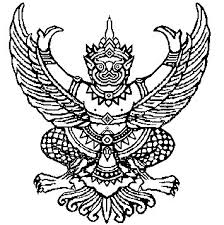 บันทึกข้อตกลงความร่วมมือระหว่างครูและบุคลากรทางการศึกษาโรงเรียนดงเจนวิทยาคมกับผู้อำนวยการโรงเรียนดงเจนวิทยาคมและประธานกรรมการสถานศึกษาขั้นพื้นฐานโรงเรียนดงเจนวิทยาคม.................................................	บันทึกข้อตกลงความร่วมมือฉบับนี้ทำขึ้น ณ โรงเรียนดงเจนวิทยาคม   เมื่อวันที่ 16  พฤษภาคม  พ.ศ. 2561 ระหว่าง  ครูและบุคลากรทางการศึกษาโรงเรียนดงเจนวิทยาคมกับผู้อำนวยการโรงเรียนดงเจนวิทยาคมและประธานกรรมการสถานศึกษาขั้นพื้นฐานโรงเรียนดงเจนวิทยาคม  ที่มีเจตจำนงร่วมกันในการยกระดับคุณภาพการศึกษามัธยมศึกษาโรงเรียนดงเจนวิทยาคมประจำภาคเรียนที่ 1 ปีการศึกษา 2561 ตามแผนพัฒนางานรายบุคคล (ID Plan)โดยมีรายละเอียดข้อตกลงความร่วมมือ ดังนี้	ข้อ 1  จะดำเนินการปฏิบัติงานในหน้าที่ที่รับผิดชอบอย่างเป็นระบบ  เพื่อให้บรรลุผลและเกิดประสิทธิภาพสูงสุดตามเป้าหมายที่กำหนดไว้ในแผนพัฒนางานรายบุคคล (ID Plan)ข้อ 2  เมื่อเกิดปัญหาหรืออุปสรรคในการปฏิบัติงานจะรีบเสนอรายงานฝ่ายบริหารเพื่อหาแนวทางแก้ไขและพัฒนาต่อไป  ข้อ 3  เมื่อสิ้นภาคเรียนจะมีการประเมิน สรุป และรายงานผลการดำเนินการตามแผนพัฒนางานรายบุคคล (ID Plan) และรายงานโครงการที่รับผิดชอบ  โดยจัดทำเป็นรายงาน 5 บท    ข้อ 4  การปรับปรุงแก้ไขและเงื่อนไขข้อตกลงความร่วมมือ
	บันทึกข้อตกลงความร่วมมือฉบับนี้อาจมีการปรับปรุงแก้ไขได้หากมีการเปลี่ยนแปลงตามนโยบายของโรงเรียนดงเจนวิทยาคมหรือโดยความเห็นชอบร่วมกันของครูและบุคลากรทางการศึกษาโรงเรียน                   ดงเจนวิทยาคมกับผู้อำนวยการโรงเรียนและประธานกรรมการสถานศึกษาขั้นพื้นฐานโรงเรียนดงเจนวิทยาคมทั้งนี้การปรับปรุงแก้ไขให้ทำข้อตกลงตามแบบเช่นเดียวกับข้อตกลงความร่วมมือฉบับนี้ข้อ 5  การลงนามความร่วมมือ	บันทึกข้อตกลงความร่วมมือนี้ทำขึ้นเป็น 3  ฉบับ  มีข้อความถูกต้องตรงกันแต่ละฝ่ายได้อ่านเข้าใจ        ดีแล้ว  รวมทั้งเพื่อแสดงเจตจำนงและความตั้งใจในการดำเนินการตามบันทึกข้อตกลงความร่วมมือทั้งสองฝ่ายจึงได้ลงลายมือชื่อร่วมกันไว้เป็นหลักฐานและเก็บไว้ฝ่ายละฉบับลงชื่อ				คู่สัญญา			                                    (นายอภิเชษฐ์  แสงเมือง )			ประธานกรรมการสถานศึกษาขั้นพื้นฐาน  โรงเรียนดงเจนวิทยาคมลงชื่อ				คู่สัญญา			                                      (  			 )    		                                                    ตำแหน่ง  ครู ลงชื่อ				พยาน			                                       ( 			 )    		                หัวหน้ากลุ่มสาระการเรียนรู้…………………..ลงชื่อ				พยาน			                                       (นายบรรจง   คิดดี )    					           รองผู้อำนวยการโรงเรียนดงเจนวิทยาคมลงชื่อ				คู่สัญญา			                                      (นางสาววันรักษ์  ขันหอม)			ผู้อำนวยการโรงเรียนดงเจนวิทยาคมลงชื่อ				พยาน	                                                               ( นางประภัสสร  เจนใจ )    		                                                หัวหน้ากลุ่มงานอำนวยการลงชื่อ				พยาน	                                                                ( นางภัคจิรา   สารทอง  )    		       หัวหน้ากลุ่มงานบริหารวิชาการ.ลงชื่อ				พยาน			                                       ( นายณรงค์   อุตโม  )    		                                            หัวหน้ากลุ่มงานส่งเสริมกิจการนักเรียนลงชื่อ				พยาน			                                     ( นายกิฬาวุฒิ  เผ่าเครื่อง  )    		                                              หัวหน้ากลุ่มงานบริหารทั่วไปภาคเรียนรหัสวิชาชื่อวิชาจำนวนชั่วโมง/สัปดาห์ชั้นคิดเป็นชั่วโมง/ภาคเรียน1111111รวมรวมรวมรายการพิจารณาระดับความรู้ระดับความรู้ระดับความรู้รายการพิจารณามากปานกลางน้อย1. เนื้อหา ในรายวิชา/กลุ่มสาระการเรียนรู้ ที่สอน 2. วิธีสอน ถ่ายทอดความรู้เชิงเนื้อหา กิจกรรม บริบท เป้าหมายการเรียนรู้ ความรู้พื้นฐาน การปรับพื้นฐาน และอุปสรรคการเรียนรู้ของผู้เรียน 3. หลักการสอน และกระบวนการเรียนรู้ 4. หลักสูตร การออกแบบ วางแผนการใช้ ประเมิน และแนวทางการเรียนรู้ในแต่ละเนื้อหา 5. พื้นฐานการศึกษา หลักการศึกษา ปรัชญาการศึกษา จิตวิทยาสังคม นโยบายการศึกษา จุดมุ่งหมายการจัดการศึกษาตั้งแต่ระดับชาติจนถึงระดับหลักสูตร 6. การจัดการศึกษาแบบรวม และการตอบสนองต่อความหลากหลายของผู้เรียน 7. ทฤษฎีการเรียนรู้ และจิตวิทยาการเรียนรู้ 8. การใช้เทคโนโลยี และสื่อนวัตกรรมเพื่อการเรียนรู้ 9. การวัดและประเมินผลการเรียนรู้ รายการพิจารณาระดับความรู้ระดับความรู้ระดับความรู้รายการพิจารณาทำได้ดีทำได้ปานกลางไม่ค่อยทำ1. การสร้างและหรือพัฒนาหลักสูตร 2. การออกแบบหน่วยการเรียนรู้ 3. การจัดทำแผนการจัดการเรียนรู้ 4. กลยุทธ์ในการจัดการเรียนรู้ 5. การสร้างและการพัฒนาสื่อ นวัตกรรม เทคโนโลยีทางการศึกษาและแหล่งเรียนรู้ 6. การวัดและประเมินผลการเรียนรู้ รายการพิจารณาระดับความรู้ระดับความรู้ระดับความรู้รายการพิจารณาสูงมากปานกลางปรับปรุง1. ยึดมั่น ผูกพัน ศรัทธาในวิชาชีพ และทุ่มเทเพื่อการเรียนรู้ของผู้เรียน 2. มีคุณธรรม จริยธรรม และปฏิบัติตนเป็นแบบอย่างที่ดีแก่ผู้เรียน ทั้งกาย วาจา และจิตใจ ดำรงตนให้เป็นที่เคารพ ศรัทธา และน่าเชื่อถือทั้งใน และนอกสถานศึกษา 3. ปฏิบัติตนตามจรรยาบรรณวิชาชีพครู 4. มีวินัยและการรักษาวินัย 5. เป็นบุคคลแห่งการเรียนรู้ ปรับปรุง และพัฒนาตนเองอย่างต่อเนื่อง ให้มีความรู้ความชำนาญในวิชาชีพ เพิ่มขึ้น 6. ปฏิบัติตนโดยนำหลักปรัชญาเศรษฐกิจพอเพียงมาใช้ 7. มีทัศนคติที่ดีต่อบ้านเมือง รายการศักยภาพผู้เรียนตามจุดเน้นระดับความรู้ระดับความรู้ระดับความรู้รายการศักยภาพผู้เรียนตามจุดเน้นสูงมากปานกลางปรับปรุง1. ด้านอ่านออก อ่านคล่อง เขียนได้ เขียนคล่อง 2. ด้านคิดเลขเป็น คิดเลขคล่อง 3. ด้านการคิดขั้นพื้นฐาน 4. ด้านการคิดขั้นสูง 5. ด้านการสื่อสารอย่างสร้างสรรค์ตามช่วงวัย 6. ด้านการใช้ภาษาต่างประเทศ (ภาษาอังกฤษ) 7. ด้านการใช้เทคโนโลยีเพื่อการเรียนรู้ 8. ด้านการแสวงหาความรู้ด้วยตนเอง 9. ด้านใฝ่เรียนรู้ 10. ด้านใฝ่ดี 11. ด้านทักษะชีวิต 12. ด้านอยู่อย่างพอเพียง มุ่งมั่นในการศึกษาและการทำงาน รายการศักยภาพผู้เรียนตามจุดเน้นระดับความรู้ระดับความรู้ระดับความรู้รายการศักยภาพผู้เรียนตามจุดเน้นสูงมากปานกลางปรับปรุง1. การสอนในศตวรรษที่ 21 2. การแก้ปัญหาผู้เรียน 3. จิตวิทยาการแนะแนว/จิตวิทยาการจัดการเรียนรู้ 4. การจัดการชั้นเรียน 5. การวิจัยพัฒนาการเรียนการสอน/ชุมชนแห่งการเรียนรูทางวิชาชีพ 6. การพัฒนาหลักสูตร 7. สะเต็มศึกษา(STEM Education) 8. การใช้สื่อและเทคโนโลยีในการจัดการเรียน9. การวัดและประเมินผลการเรียนรู้ 10. การออกแบบการเรียนรู้ ที่เรื่องที่จัดอบรมหน่วยงานที่จัดอบรมวันที่จัดอบรมจำนวนชั่วโมงหมายเหตุที่เรื่องที่จัดอบรมหน่วยงานที่จัดอบรมวันที่จัดอบรมจำนวนชั่วโมงหมายเหตุลำดับที่รหัสหลักสูตรรายละเอียด1.2.3.ลำดับที่รหัสหลักสูตรรายละเอียด1.2.3.